XLIII MUZIČKI FESTIVAL mladih Crne Gore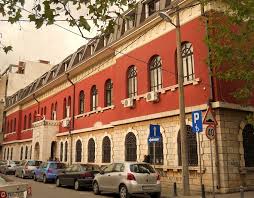 Podgorica, 25-28. April 2016.godineK  O N A Č N I    R E Z U L T A T IPredsjednik žirija, Predrag Janković	26.april 2016. godine                                                     ___________________________________Disciplina: HARMONIKA         Kategorija: IV kategorijaDisciplina: HARMONIKA         Kategorija: IV kategorijaDisciplina: HARMONIKA         Kategorija: IV kategorijaDisciplina: HARMONIKA         Kategorija: IV kategorijaR.brPrezime I imeUkupnobodovaNagrada/ Škola11Nikola Medojević96ZLATNA LIRAUmjetnička škola za muziku i balet „Vasa Pavić“, Podgorica2Nikolić Predrag0Muzička škola „Dara Čokorilo“, Nikšić